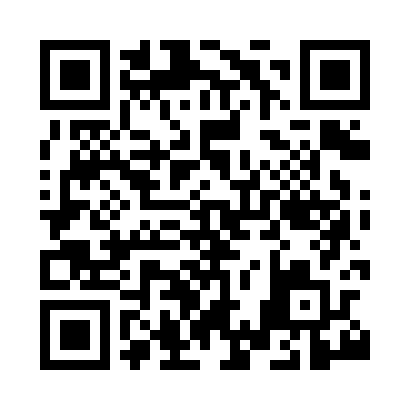 Ramadan times for Achaneas, UKMon 11 Mar 2024 - Wed 10 Apr 2024High Latitude Method: Angle Based RulePrayer Calculation Method: Islamic Society of North AmericaAsar Calculation Method: HanafiPrayer times provided by https://www.salahtimes.comDateDayFajrSuhurSunriseDhuhrAsrIftarMaghribIsha11Mon4:544:546:4312:274:076:126:128:0112Tue4:514:516:4112:274:096:146:148:0413Wed4:484:486:3812:274:116:166:168:0614Thu4:454:456:3512:264:136:196:198:0915Fri4:424:426:3212:264:146:216:218:1116Sat4:394:396:2912:264:166:236:238:1417Sun4:364:366:2612:254:186:266:268:1618Mon4:334:336:2412:254:206:286:288:1919Tue4:304:306:2112:254:226:306:308:2220Wed4:264:266:1812:254:246:326:328:2421Thu4:234:236:1512:244:256:356:358:2722Fri4:204:206:1212:244:276:376:378:3023Sat4:164:166:0912:244:296:396:398:3224Sun4:134:136:0612:234:316:416:418:3525Mon4:104:106:0412:234:326:446:448:3826Tue4:064:066:0112:234:346:466:468:4127Wed4:034:035:5812:224:366:486:488:4428Thu3:593:595:5512:224:386:506:508:4729Fri3:563:565:5212:224:396:536:538:4930Sat3:523:525:4912:224:416:556:558:5231Sun4:494:496:461:215:437:577:579:551Mon4:454:456:441:215:447:597:599:582Tue4:424:426:411:215:468:028:0210:013Wed4:384:386:381:205:488:048:0410:054Thu4:344:346:351:205:498:068:0610:085Fri4:314:316:321:205:518:098:0910:116Sat4:274:276:291:195:538:118:1110:147Sun4:234:236:271:195:548:138:1310:178Mon4:194:196:241:195:568:158:1510:219Tue4:154:156:211:195:578:188:1810:2410Wed4:114:116:181:185:598:208:2010:28